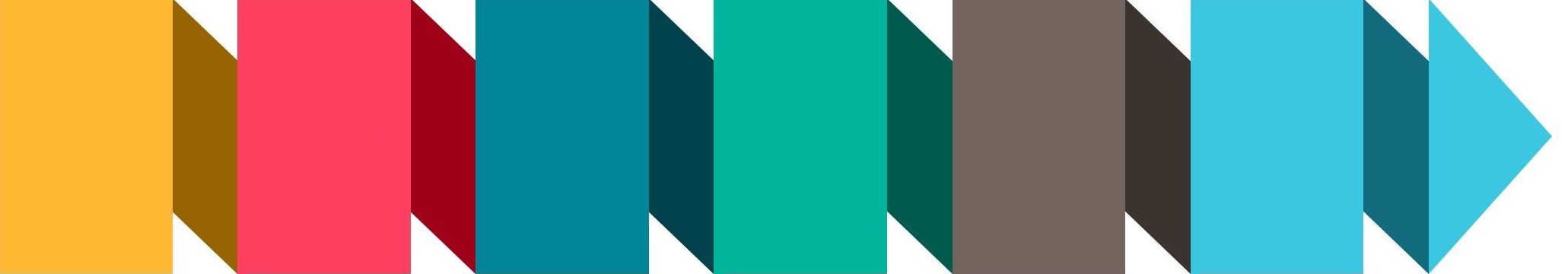 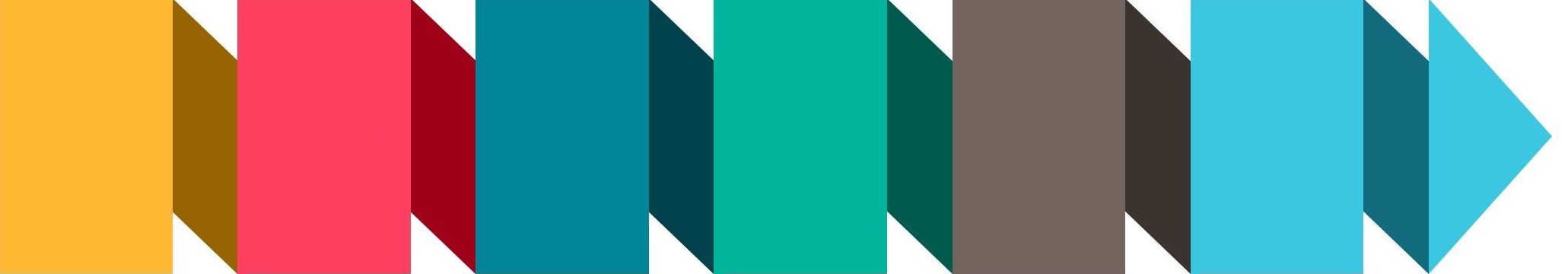 Служба первичного приема семей с детьмиСлужба экстренной психологической помощи и экстренного реагированияСлужба оказания социальных услуг и социального сопровожденияСМФЦ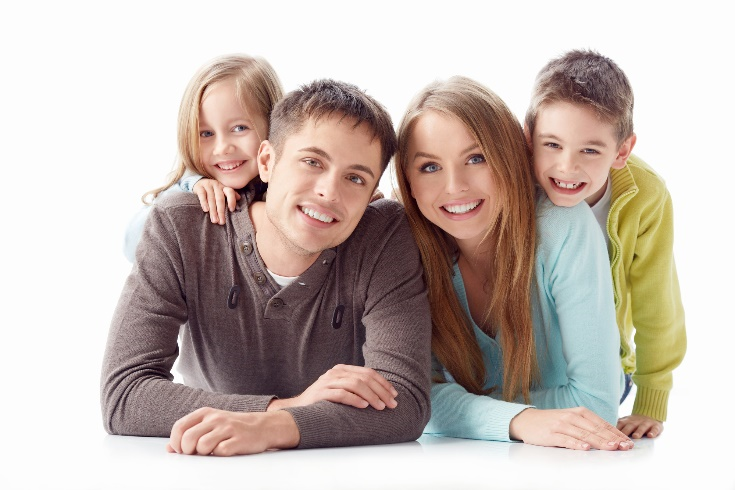 Получить консультациюи записаться на прием к специалистам можно по телефону:8 (38161) 2-23-63646101,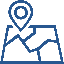 г. Называевск,ул. Пролетарская, д. 66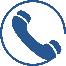 8 (38161) 2-23-63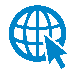 http://nzvkcson.ru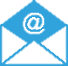  csonzv@mail.ruБюджетное учреждение 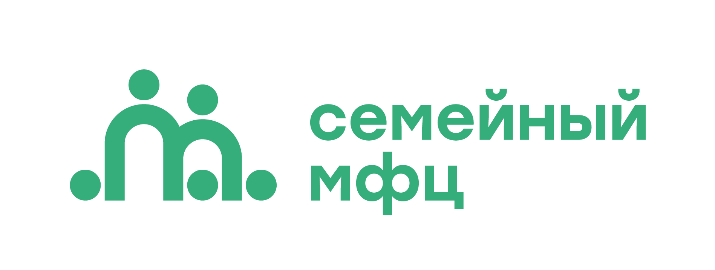 Омской области "Комплексный центр социального обслуживания населения Называевского района"Из любой ситуации есть выход, мы поможем его найти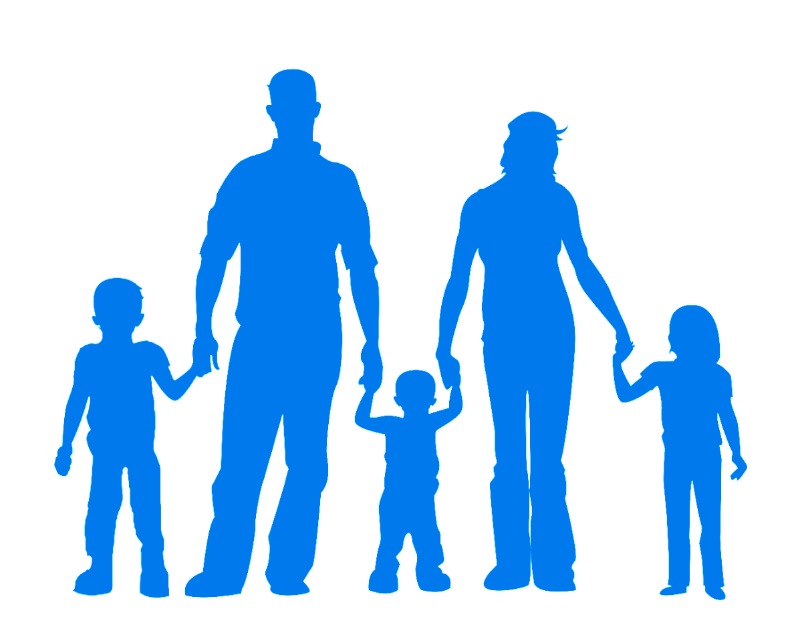 г. Называевск2023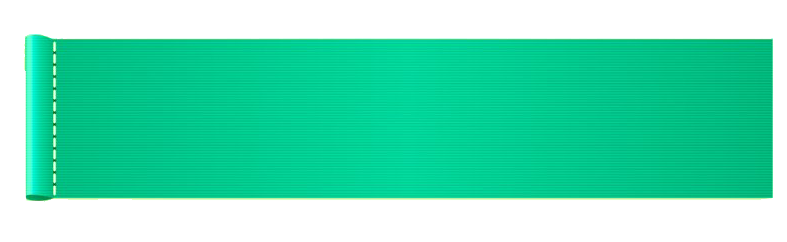 Любая семья с детьми, обратившаяся в Семейный МФЦ, может рассчитыватьна квалифицированную всестороннюю поддержку  РЕШЕНИЯ ПРОБЛЕМ СЕМЕЙ С ДЕТЬМИ ОСУЩЕСТВЛЯЮТСЯ В РЕЖИМЕ "ОДНОГО ОКНА"Поводы для обращения в Семейный МФЦ могут быть разные: 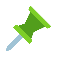 оформление соц. поддержки консультации специалистов вопросы, касающиеся обучения и развития детей организация программы социальной адаптации для ребенкасодействие в поиске работы и прочее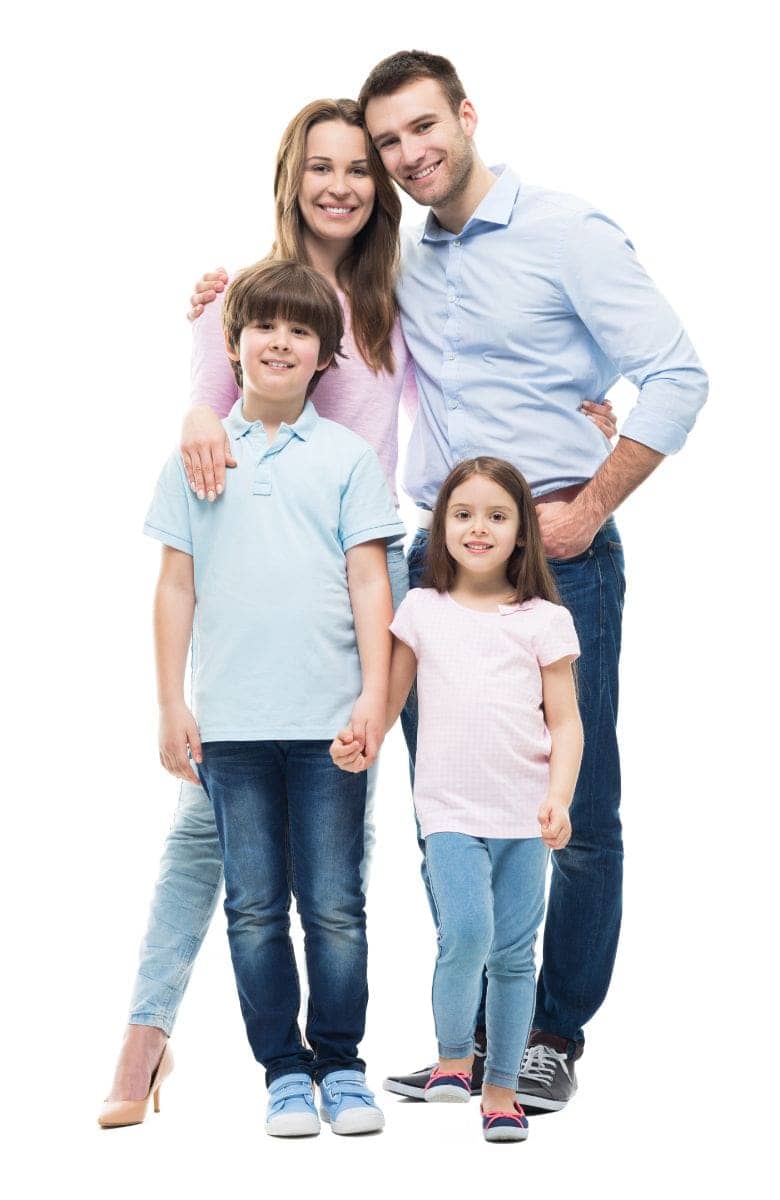 Структура СМФЦ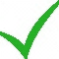      Служба первичного приема семей с детьмипервичный прием граждан по принципу "одного окна"маршрутизация семей с детьми, обратившихся в Семейный МФЦСлужба экстренной психологической помощи и экстренного реагированияоказание экстренной, плановой социальной и правовой помощи несовершеннолетним и семьям с детьми   Служба оказания социальных услуг и социального сопровождениядоступность социального обслуживания и социального сопровождения семей с детьмиразнообразные формы и технологии оказания социальных услугСоциальные услуги и социальное сопровождением семей с детьми осуществляется на безвозмездной основе и на условиях "бесшовного" межведомственного взаимодействияПРИНЦИПЫ ДЕЯТЕЛЬНОСТИ СЕМЕЙНОГО МФЦ 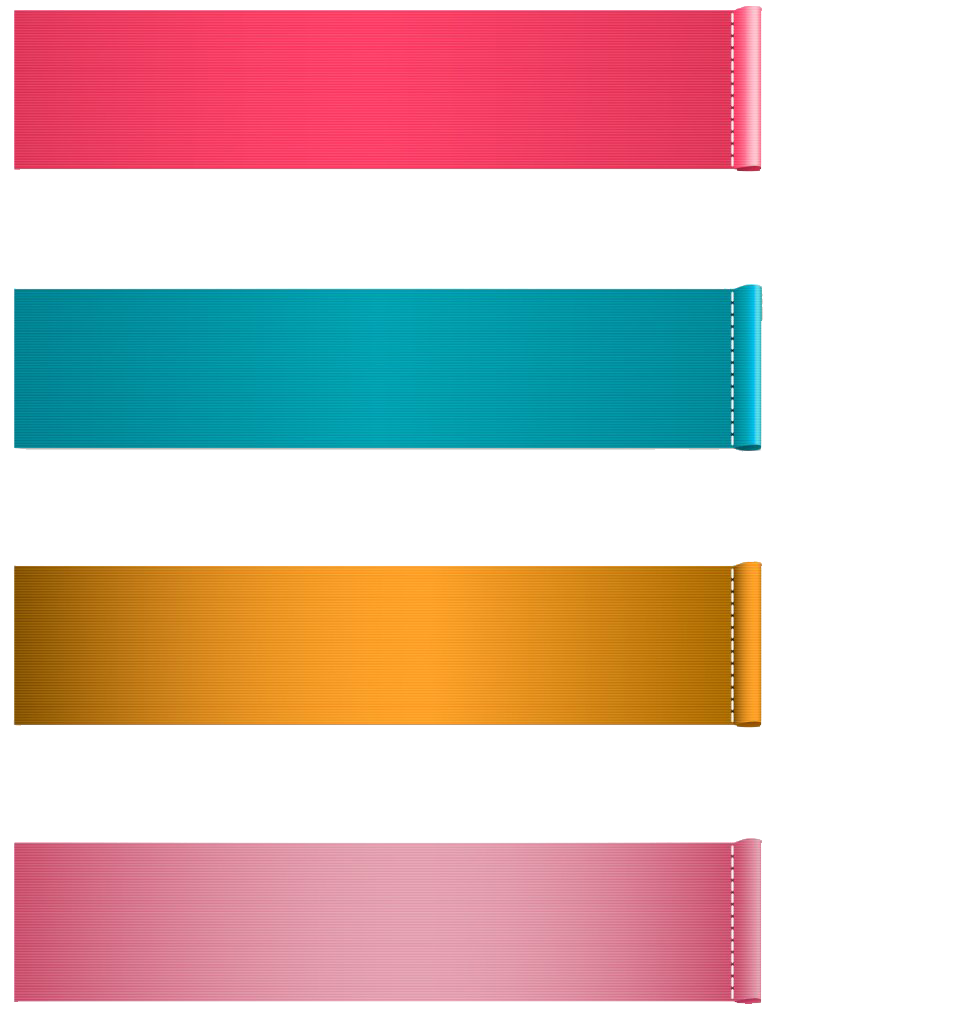 Проактивность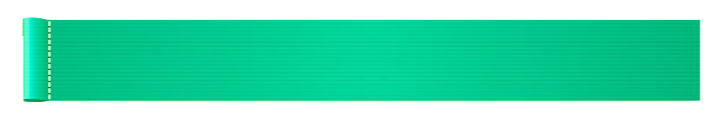 Адресность и нуждаемостьПерсонифицированный подходПринцип "одного окна" КлиентоцентричностьПрофессионализм и постоянная поддержка специалистов на рабочем местеЦифровизация и оптимизация процессов сбора, обработки и передачи данныхСтандартизация качества социальных услуг и социального сопровожденияРезультативность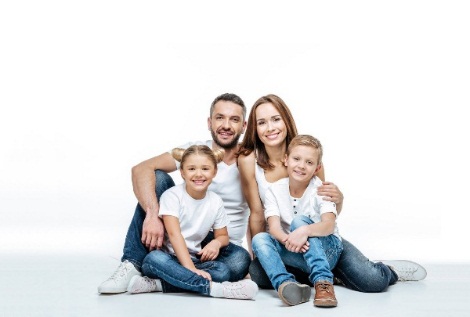 